D/Dª.............................................................................................................,nacido/a el día........... de....................... de............., en ….............................................................................con DNI/Pasaporte nº........................., expedido en................................. el día........ de....................... de............., y con domicilio en la calle/plaza............................................................................................................,nº..........., C.P................,Localidad........................................................................,Provincia de.................................,PaísNacionalidad:Teléfono ............................... , Correo electrónico,,,,,,,,,,,,,,,,,,,,,,,,,,,,,,,,,,,,,,,,EXPONE:Que ha defendido su Tesis Doctoral ante en tribunal nombrado al efecto el día............ de ......................de .........., y obtenido la calificación de................................................. .SOLICITA: 		Le sea expedido el TÍTULO DE DOCTOR/A POR LA UNIVERSIDAD INTERNACIONAL DE ANDALUCÍA.Sevilla,........ de ..................... de ........... .Fdo.:.........................................................................,SR. RECTOR DE LA UNIVERSIDAD INTERNACIONAL DE ANDALUCÍA.De acuerdo con las disposiciones del Reglamento General de Protección de Datos (RGPD) (Reglamento (UE) 2016/679), se informa de que los datos personales que puedan ser recogidos serán incorporados y tratados en alguno de los ficheros propiedad de la Universidad Internacional de Andalucía y podrán ser cedidos según lo previsto en la Ley. El órgano responsable de los datos es:UNIA: Secretaría GeneralC/ Américo Vespucio nº 2, Isla de la Cartuja41092 - SEVILLAPuede ejercer sus derechos de acceso, rectificación y cancelación dirigiéndose por escrito a la dirección mencionada, a la atención del Delegado de Protección de Datos, bien por correo electrónico dirigido a RGPD@unia.es, o bien acudiendo a los Servicios de Atención al Público de cualquiera de las Sedes de la UNIA. 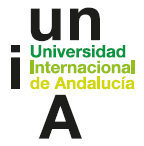 SOLICITUD DE TÍTULO OFICIAL DE DOCTOR/DOCTORAPOR LA UNIVERSIDAD INTERNACIONAL DE ANDALUCÍACurso Académico ....... / ........